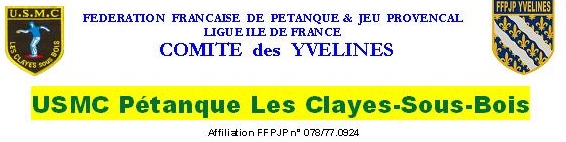 Compte Rendu Réunion N° 1 Du Mercredi 15 Juin 2016 (18h30)Voici un compte-rendu succinct de notre réunion de mercredi soir. Présents : Daniel L'évêque, Guy Corbin, Francis Poirier, Etienne Marignier, Christian Remy, Christian Courant, Gérard Boitte, Jean-Michel Gueret, Yves Guyomard, Daniel Sébire et Gilbert Roumy (présent 5mn) La parole est donnée à Gégé, avant l'élection aux différents postes du bureau. Il souligne que tout membre du bureau doit avoir une attitude irréprochable en toutes circonstances, en particulier lors des concours ou nous accueillons des personnes extérieures à notre section.Suite aux souhaits de Francis, Yves G et lui-même de faire de cet exercice 2016-2017 leur dernière année de bureau, il ajoute qu'il faudra assumer pour ces partants les engagements qui seront pris jusqu'au mois d'octobre 2017.  Gilbert en désaccord avec certaines dispositions préfère quitter le bureau définitivement.  Le bureau sera donc composé de 13 membres Il est procédé à l'élection des postes de ce bureau.Tous les membres sont élus à l'unanimité des présents dans les différents postes et vous pourrez en consulter le détail en pièce jointe. 2ème sujet important : le championnat du prochain week-end Nous ne connaîtrons pas le nombre d'équipe avant vendredi midi. ce matin(jeudi) il y avait déjà 70 équipes Qui fait Quoi ? Vendredi matin rendez-vous à 9h pour traçage des cadres et autres tâches : Christian C, Christian R, Daniel L, Jen-Michel B, et FrancisDaniel S est chargé de la fourniture de clous de 140 pour fixer les numeros de cadresPain : Samedi chez Francis (galerie Auchan) et Dimanche Place Mandela. C'est Gégé qui est chargé de l'approvisionnement.Fleurs : Guy C est chargé de l'achat de 2 gerbes à 25 €Parking des voitures : c'est également Guy C qui sera chargé de la mise en place correcte des voituresBuvette Samedi et Dimanche :Daniel L, Patrick, Marie-Line, Guy LN (samedi), Christian C, Christian R, Joseph et EricTickets : Etienne et Guy CTable : Daniel S et GégéBarbecue : il n'est pas prévu de faire du barbecue faute de volontaires pour s'en occuper.Nuit du samedi au Dimanche : afin de ne pas redescendre tout le matériel pour le remonter le lendemain, Daniel L, Guy C et Jean-Michel G se portent volontaires pour assurer le gardiennage de nuit.Divers : - Gégé est chargé des derniers approvisionnements de jeudi à dimanche- Daniel S prend contact avec la mairie pour maintien de l'électricité la nuit de samedi à dimanche, réparation de la fontaine et fourniture de    poubelles noires.Concernant la réunion du samedi matin avec le comité :Rendez-vous vers 7h30 pour mise en place de la salle et de la sono Daniel S(pour le bureau)